令和３年５月７日　会員各位宮崎県教育研究連合会　会　長　　花宮　伸利　（会長代行）　宮教研連広報メールグループ（MKKR-MG）への加入について（ご案内）　時下　会員の皆様におかれましては、益々ご清祥のこととお喜び申しあげます。　また、かねてより、宮崎県教育研究連合会（以下「宮教研連」と略す）主催の各種事業にご参加、ご協力頂き、深く感謝申しあげます。　さて、宮教研連では、様々な会員の皆様のニーズに対応するため、各種の研修会を毎年計画し、開催しております。しかしながら、県レベルでの研修会等の情報を会員の皆様に広くお伝えするには時間がかかるなどのため、これらの情報が皆様に行き渡っていないなどのご意見も頂いております。　そのため、昨年度から、宮教研連広報メールグループを運用し、会員お一人お一人に直接情報が届くよう情報発信を行っております。　つきましては、多くの会員の皆様に、ぜひ、宮教研連広報メールグループへご参加下さるよう、ご案内申しあげます。　なお、宮教研連では、コロナ禍の中ではありますが、今後も様々な研修活動を推進して参りますので、引き続き、ご理解とご支援、並びに、研修会へのご参加等よろしくお願いします。宮教研連広報メールグループ（MKKR-MG）へご登録ください！　※宮教研連広報メールグループ（MKKR-MG）は、Googleが提供している　「GooglｅGroups」というサービスを利用しています。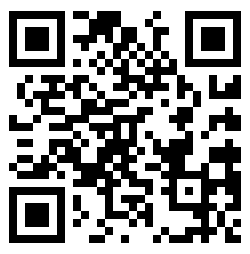 　申し込み方法　　以下のいずれかの方法で、お申し込み下さい。　〇　管理者へメールを送るメールを受信しようとするPCや携帯端末から、MKKR-ＭＧ管理者（mkkr.mlist@gmail.com、または、右のQRコード）へメールを送る。タイトルは、「宮教研連ML参加希望」　〇　「宮教研連」のグループを検索し、メンバー登録を申し込む（Googleアカウントを持っている場合）　　　　GoogleGroupsのサイトへアクセスし、自分のアカウントでログインし、「宮教研連」を検索し、メン　　　　バー登録を申し込む	※　管 理 者	宮崎県教育研究連合会　会長	※　個人情報の管理等・原則として、お預かりする個人情報は、会員の皆様のメールアドレスのみです。お申込の際には、メールアドレス以外の個人情報は記載しないようお願いします。・お預かりしたメールアドレスは、宮教研連広報メールグループの運用のみに利用します。特別の場合を除いて、第三者等に提供することはありません。